ADDITIF AU DOCUMENT SUR LES BASES DE DONNÉES D’INFORMATION DE L’UPOVDocument établi par le Bureau de l’UnionAvertissement : le présent document ne représente pas les principes ou les orientations de l’UPOV	Le présent additif a pour objet de rendre compte d’une demande du Comité de la nomenclature de l’ISTA relative à la fourniture de codes UPOV pour la liste stabilisée des noms botaniques de plantes de l’ISTA, de rendre compte des faits nouveaux concernant la proposition visant à modifier le code UPOV pour Neotyphodium lolii et de présenter des propositions visant à modifier les codes UPOV pour les variétés hybrides issus de croisements entre Helleborus foetidus et Helleborus niger, ainsi que pour Lavandula ×heterophylla.Demande du Comité de la nomenclature de l’ISTA	Le 30 juin 2019, le Bureau de l’Union a reçu une demande du Comité de la nomenclature de l’Association internationale d’essais de semences (ISTA) relative à la fourniture de codes UPOV pour tous les noms botaniques figurant sur la liste stabilisée des noms botaniques de plantes de l’ISTA (liste stabilisée de l’ISTA) auxquels aucun code UPOV n’avait été attribué.  Le 3 octobre 2019, le Bureau de l’Union a fourni au Comité de la nomenclature de l’ISTA une liste de codes UPOV couvrant tous les noms botaniques de la liste stabilisée de l’ISTA.	Le TC est invité à noter que le Bureau de l’Union a reçu une demande du Comité de la nomenclature de l’ISTA relative à la fourniture de codes UPOV pour tous les noms botaniques figurant sur la liste stabilisée des noms botaniques de plantes de l’ISTA, comme indiqué au paragraphe 2.Modification des codes UPOVCode UPOV pour Neotyphodium lolii	À sa quarante-huitième session tenue à Montevideo (Uruguay) du 16 au 20 septembre 2019, le TWA a examiné le document TWP/3/4 Add. et la proposition visant à modifier le code UPOV pour NEOTY_LOL, conformément au reclassement de Neotyphodium lolii dans Epichloe festucae.  Il a approuvé la proposition de suppression du code UPOV NEOTY_LOL et de création du code EPICH_FES.  Il a noté que Neotyphodium lolii serait couvert par le code UPOV EPICH_FES en tant que synonyme de Epichloe festucae (voir le paragraphe 95 du document TWA/48/9 “Report”).	Le TC est invité à prendre note des observations formulées par le TWA à sa quarante-huitième session sur la proposition visant à modifier le code UPOV NEOTY_LOL, comme indiqué au paragraphe 4.Code UPOV pour l’hybride issu du croisement entre Helleborus foetidus et Helleborus nigerRappel	Le Bureau de l’Union a été informé de l’existence d’un doublon en matière de codes UPOV pour l’hybride issu du croisement entre Helleborus foetidus et Helleborus niger.	On trouvera ci-après les entrées figurant actuellement dans la base de données GENIE pour l’hybride issu du croisement entre Helleborus foetidus et Helleborus niger, les taxons figurant dans le GRIN et le nombre d’entrées dans la base de données PLUTO.Proposition	Il est proposé de supprimer le code UPOV HELLE_FNI.	Le TC est invité à examiner la proposition de suppression du code UPOV HELLE_FNI, comme indiqué au paragraphe 8.Code UPOV pour Lavandula ×heterophyllaRappel	Le Bureau de l’Union a été informé de l’existence d’un doublon en matière de codes UPOV pour Lavandula ×heterophylla.	On trouvera ci-après les entrées actuellement intégrées dans la base de données GENIE pour Lavandula ×heterophylla, les taxons figurant dans le GRIN et le nombre d’entrées dans la base de données PLUTO.Proposition	Il est proposé de supprimer le code UPOV LAVAN_XAL.  Lavandula ×allardii Hy serait couvert par le code UPOV LAVAN_HET, comme suit :	Le TC est invité à examiner la proposition de suppression du code UPOV LAVN_XAL, comme indiqué au paragraphe 12.[Fin du document]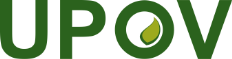 FUnion internationale pour la protection des obtentions végétalesComité techniqueCinquante-cinquième session
Genève, 28 et 29 octobre 2019TC/55/5 Add.Original : anglaisDate : 11 octobre 2019Code UPOV Nom botanique principal dans GENIE Nom(s) botanique(s) dans le GRIN Nom(s) commun(s) dans GENIE Nombre d’entrées dans PLUTO HELLE_FNIHelleborus foetidus L. x H. niger L.Helleborus ×sahinii Grimshaw(avec un commentaire“= Helleborus niger × H. foetidus”)n.d.1HELLE_SAHHelleborus ×sahinii GrimshawHelleborus ×sahinii Grimshawn.d.1Code UPOV Nom botanique principal dans GENIE Nom(s) botanique(s) dans le GRIN Nom(s) commun(s) dans GENIE Nombre d’entrées dans PLUTO LAVAN_HETLavandula ×heterophylla Viv.Lavandula ×heterophylla Viv.n.d.3LAVAN_XAL Lavandula ×allardiiLavandula ×heterophylla Viv.(synonyme : Lavandula ×allardii Hy)n.d.3Actuellement Actuellement Actuellement PropositionPropositionPropositionCode UPOV Nom botanique principal Autre(s) nom(s) botanique(s)Code UPOV Nom botanique principalAutre(s) nom(s) botanique(s)LAVAN_XAL Lavandula ×allardiin.d.[à supprimer]n.d.n.d.LAVAN_HETLavandula ×heterophylla Viv.n.d.LAVAN_HETLavandula ×heterophylla Viv.Lavandula ×allardii